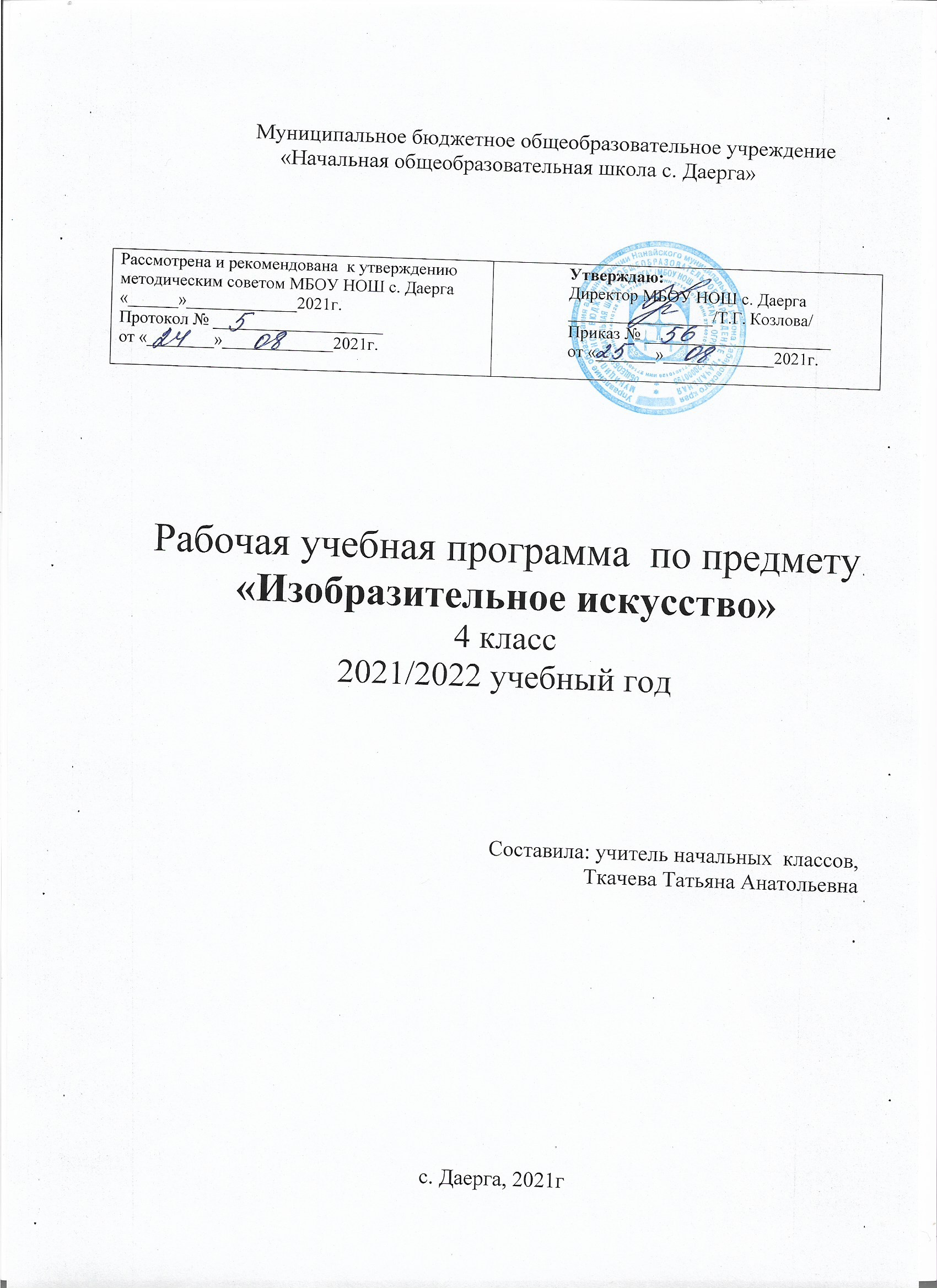 ПОЯСНИТЕЛЬНАЯ ЗАПИСКАРабочая программа по изобразительному искусству для 4 класса составлена в соответствии с правовыми и нормативными документами:
1. Федеральный закон от 29 декабря 2012 г. № 273-ФЗ «Об образовании в Российской Федерации» с изменениями и дополнениями.
2. Федеральный государственный образовательный стандарт начального общего образования, утверждённый приказом Министерства образования и науки Российской Федерации от 06.10.2009 № 373 (с изменениями).
3. Приказ Министерства образования и науки Российской № 1643 от 29 декабря 2014 г. «О внесении изменений в приказ Министерства образования и науки Российской Федерации от 6 октября 2009 г. № 373 «Об утверждении Федерального государственного стандарта Федеральный государственный образовательный стандарт начального общего образования». 4. Приказ Министерства образования и науки от 31 декабря 2015 г. № 1576 «О внесении изменений в федеральный государственный образовательный стандарт начального общего образования.Цели курса:воспитание эстетических чувств, интереса к изобразительному искусству; обогащение нравственного опыта, представлений о добре и зле; воспитание нравственных чувств, уважения к культуре многонациональной России и других стран; готовность и способность выражать и отстаивать свою гражданскую позицию в искусстве и через искусство;развитие  воображения, желания и умения подходить к любой своей деятельности творчески, способности к восприятию искусства и окружающего мира, умений и навыков сотрудничества в художественной деятельности;освоение первоначальных знаний  о пластических искусствах: изобразительных, декоративно – прикладных, архитектуре и дизайне – их роли в жизни человека и общества;овладение элементарной художественной грамотой; формирование художественного кругозора и приобретение опыта работы в различных видах художественно – творческой деятельности, с разными художественными материалами; совершенствование эстетического вкуса.Задачи  курса:  развитие способностей к художественно-образному, эмоционально-ценностному восприятию произведений изобразительного искусства, выражению в творческих работах своего отношения к окружающему миру;совершенствование эмоционально-образного восприятия произведений искусства и окружающего мира;развитие способности видеть проявление художественной культуры в реальной жизни (музеи, архитектура, дизайн, скульптура и др.);освоение первоначальных знаний о пластических искусствах: изобразительных, декоративно-прикладных, архитектуре и дизайне — их роли в жизни человека и общества;овладение элементарной художественной грамотой; формирование художественного кругозора и приобретение опытаработы в различных видах художественно-творческой деятельности, разными художественными материалами; совер-шенствование эстетического вкуса.ОБЩАЯ ХАРАКТЕРИСТИКА УЧЕБНОГО ПРЕДМЕТАУчебный материал в программе представлен блоками, отражающими деятельностный характер и коммуникативно-нравственную сущность художественного образования: «Виды художественной деятельности», «Азбука искусства», «Значимые темы искусства», «Опыт художественно-творческой деятельности». Специфика подобного деления на блоки состоит в том, что первый блок раскрывает содержание учебного материала,второй блок даёт инструментарий для его практической реализации, третий намечает духовно-нравственную эмоционально-ценностную направленность тематики заданий, четвёртый содержит виды и условия деятельности, в которых ребёнок может получить художественно-творческий опыт. Все блоки об одном и том же, но раскрывают разные стороны искусства: типологическую, языковую, ценностно-ориентационную, деятельностную. Они (все вместе!) в разной мере присутствуют почти на каждом уроке. В комплексе все блоки направлены на решение задач начального художественного образования и воспитания.ОПИСАНИЕ МЕСТА УЧЕБНОГО ПРЕДМЕТА В УЧЕБНОМ ПЛАНЕВ соответствии с требованиями Федерального государственного образовательного стандарта начального общего образования учебный предмет «Изобразительное  искусство» изучается с 1-го по 4-й класс.  «Изобразительное искусство» относится  к предметной области «Искусство» и реализуется за счет часов, предусмотренных обязательной частью учебного плана начального общего образования.  В соответствии с учебным планом МБОУ «Лицей №3»  г. Курчатова  на предмет  «Изобразительное искусство»   в  4  классе отводится 1 час в неделю при 34-х учебных неделях. Рабочей программой запланировано  34  ч., что соответствует учебному плану.ОПИСАНИЕ ЦЕННОСТНЫХ ОРИЕНТИРОВ СОДЕРЖАНИЯ УЧЕБНОГО ПРЕДМЕТАУникальность и значимость учебного курса определяются нацеленностью на духовно-нравственное воспитание и развитие способностей и творческого потенциала ребёнка, формирование ассоциативно-образного пространственного мышления, интуиции. У младших школьников развивается способность восприятия сложных объектов и явлений, их эмоционального оценивания.Доминирующее значение имеет направленность курса на развитие эмоционально-ценностного отношения ребёнка к миру, его духовно-нравственное воспитание.Овладение основами художественного языка, получение эмоционально-ценностного опыта, эстетического восприятия мира и художественно-творческой деятельности помогут младшим школьникам при освоении смежных дисциплин, а в дальнейшем станут основой отношения растущего человека к себе, окружающим людям, природе, науке, искусству и культуре в целом.Направленность на деятельностный и проблемный подходы в обучении искусству диктует необходимость для ребёнка экспериментирования с разными художественными материалами, понимания их свойств и возможностей для создания выразительного образа. Разнообразие художественных материалов и техник, используемых на уроках, поддерживает интерес учащихся к художественному творчеству.ЛИЧНОСТНЫЕ, МЕТАПРЕДМЕТНЫЕ И ПРЕДМЕТНЫЕ РЕЗУЛЬТАТЫ ОСВОЕНИЯ УЧЕБНОГО ПРЕДМЕТАЛичностные результаты:Формирование основ российского гражданской идентичности, чувства гордости за свою Родину, российский народ и историю России, осознание своей этнической и национальной принадлежности, формирование ценностей многонационального российского обществ; становление гуманистических демократических ценностных ориентаций;Формирование целостного, социально ориентированного взгляда на мир в его органическом единстве и разнообразии природы, народов, культур и религий;Формирование уважительного отношения к иному мнению, истории и культуре других народов;Овладение начальными навыками адаптации в динамично изменяющемся и развивающемся мире;Принятие и освоение социальной роли обучающегося, развитие мотивов учебной деятельности и формирование личностного смысла учения;Формирование эстетических потребностей, ценностей и чувств;Развитие эстетических чувств, доброжелательности и эмоционально- нравственной отзывчивости, понимания и сопереживания чувствам других людей;Развитие навыков сотрудничества с взрослыми и сверстниками в разных социальных ситуациях, умения не создавать конфликтов и находить выходы из спорных ситуаций;Формирование установки на безопасный, здоровый образ жизни, наличие мотивации к творческому труду, работе на результат, бережному отношению к материальным и духовным ценностям. Метапредметные результаты:Овладение способностью принимать и сохранять цели и задачи учебной деятельности, поиска средств её осуществления;Освоение способов решения проблем творческого и поискового характера;Формирование умения планировать, контролировать и оценивать учебные планы действия в соответствии с поставленной задачей и условиями её реализации; определять наиболее эффективные способы достижения результата;Формирование умения понимать причины успеха / неуспеха учебной деятельности и способности конструктивно действовать даже в ситуациях неуспеха;Использование знаково - символических средств представления информации для создания моделей изучаемых объектов и процессов, схем решения учебных и практических задач;Активное использование речевых средств информации и коммуникационных технологий  (далее - ИКТ) для решения коммуникативных и познавательных задач;Использование различных способов поиска (в справочных источниках и открытом учебном информационном пространстве сети Интернет), сбора, обработки, анализа, организации, передачи и интерпретации в соответствии  в соответствии  с коммуникативными и познавательными задачами и технологиями учебного предмета; в том числе умение вводить текст с помощью с помощью клавиатуры, фиксировать (записывать) в цифровом в цифровой форме измеряемые величины и анализировать изображения, звуки, готовить своё выступление и выступать с аудио-, видео- и графическим сопровождением; соблюдать нормы информационной избирательности, этики и этикета;Овладение навыками смыслового чтения текстов различных стилей и жанров в соответствии  с целями и задачами;Овладение логическими действиями сравнения, анализа, синтеза, обобщения, классификации по родовым признакам, установление аналогий и причинно следственных связей, построение рассуждений, отнесения к известным понятиям;Готовность слушать собеседника и вести диалог; готовность признавать возможность существования различных точек зрения и права каждого иметь свою; излагать свое мнение и аргументировать свою точку зрения и оценку событий;Определение общей цели и пути её достижения; умение договариваться о распределении функций и ролей в совместной  деятельности; адекватно оценивать совместное поведение и поведение окружающих;Овладение базовыми предметами и межпредметными понятиями, отражающими существенные связи и отношения между объектами и процессами.Предметные результаты:Сформированность первоначальных представлений о роли изобразительного искусства в жизни человека, его роли в духовно- нравственном развитии человека;Сформированность основ художественной культуры, в том числе на материале художественной культуры родного края, эстетического отношения к миру; понимание красоты как ценности; потребности в художественном творчестве и в обращении с искусством;Овладение практическими умениями и навыками в восприятии, анализе и оценке произведений искусства;Овладение элементарными практическими умениями и навыками в различных видах художественной деятельности (рисунке, живописи, скульптуре, декоративно- прикладной деятельности, художественном конструировании), а также в специфических формах художественной деятельности, базируются на ИКТ (цифровая фотография, видеозапись, элементы мультипликации и пр.).Уровни освоения  программ начального общего образования.Базовый уровень (обучающийся научится):      • различать виды художественной деятельности (рисунок, живопись, скульптура, художественное конструирование и дизайн, декоративно - прикладное искусство) и участвовать в художественно - творческой деятельности, используя различные художественные материалы и приемы работы с ними для передачи собственного замысла;• различать основные виды и жанры пластических искусств;• эмоционально - ценностно относиться к природе, человеку, обществу; различать и передавать в художественно - творческойдеятельности характер, эмоциональные состояния и свое отношение к ним средствами художественного языка;• узнавать, воспринимать, описывать и эмоционально оценивать шедевры русского и мирового искусства, изображающиеприроду, человека, различные стороны (разнообразие, красоту, трагизм и т. д.) окружающего мира и жизненных явлений;• называть ведущие художественные музеи России и художественные музеи своего региона;• создавать простые композиции на заданную тему на плоскости и в пространстве;• использовать выразительные средства изобразительного искусства: композицию, форму, ритм, линию, цвет, объем, фактуру; различные художественные материалы для воплощения собственного художественно - творческого замысла;• различать основные и составные, теплые и холодные цвета; изменять их эмоциональную напряженность с помощью смешивания с белой и черной красками; использовать их для передачи художественного замысла в собственной учебно - творческой деятельности;• создавать средствами живописи, графики, скульптуры, декоративно - прикладного искусства образ человека: передаватьна плоскости и в объеме пропорции лица, фигуры; передавать характерные черты внешнего облика, одежды, украшений человека;• наблюдать, сравнивать, сопоставлять и анализировать геометрическую форму предмета; изображать предметы различнойформы; использовать простые формы для создания выразительных образов в живописи, скульптуре, графике, художественномконструировании;• использовать декоративные элементы, геометрические, растительные узоры для украшения своих изделий и предметовбыта; использовать ритм и стилизацию форм для создания орнамента; передавать в собственной художественно - творческойдеятельности специфику стилистики произведений народных художественных промыслов в России (с учетом местных условий);• осознавать главные темы искусства и отражать их в собственной художественно - творческой деятельности;• выбирать художественные материалы, средства художественной выразительности для создания образов природы, человека, явлений и передачи своего отношения к ним; решать художественные задачи с опорой на правила перспективы, цветоведения, усвоенные способы действия;• передавать характер и намерения объекта (природы, человека, сказочного героя, предмета, явления и т. д.) в живописи,графике и скульптуре, выражая свое отношение к качествам данного объекта.Возможный уровень (обучающийся получит возможность научиться):воспринимать произведения изобразительного искусства, участвовать в обсуждении их содержания и выразительных средств, различать сюжет и содержание в знакомых произведениях;видеть проявления прекрасного в произведениях искусства (картины, архитектура, скульптура и т.д. в природе, на улице, в быту);высказывать аргументированное суждение о художественных произведениях, изображающих природу и человека в различных эмоциональных состояниях;пользоваться средствами выразительности языка живописи, графики, скульптуры, декоративно-прикладного искусства, художественного конструирования в собственной художественно-творческой деятельности; передавать разнообразные эмоциональные состояния, используя различные оттенки цвета, при создании живописных композиций на заданные темы;моделировать новые формы, различные ситуации путём трансформации известного, создавать новые образы природы, человека, фантастического существа и построек средствами изобразительного искусства и компьютерной графики;выполнять простые рисунки и орнаментальные композиции, используя язык компьютерной графики в программе Paint.видеть, чувствовать и изображать красоту и разнообразие природы, человека, зданий, предметов;понимать и передавать в художественной работе разницу представлений о красоте человека в разных культурах мира, проявлять терпимость к другим вкусам и мнениям;изображать пейзажи, натюрморты, портреты, выражая к ним своё отношение;изображать многофигурные композиции на значимые жизненные темы и участвовать в коллективных работах на эти темы.1. Планируемые результатыВ результате изучения изобразительного искусства на уровне начального общего образования у обучающихся:будут сформированы основы художественной культуры: представление о специфике изобразительного искусства, потребность в художественном творчестве и в общении с искусством, первоначальные понятия о выразительных возможностях языка искусства;начнут развиваться образное мышление, наблюдательность и воображение, учебно-творческие способности, эстетические чувства, формироваться основы анализа произведения искусства; будут проявляться эмоционально-ценностное отношение к миру, явлениям действительности и художественный вкус;сформируются основы духовно-нравственных ценностей личности – способности оценивать и выстраивать на основе традиционных моральных норм и нравственных идеалов, воплощенных в искусстве, отношение к себе, другим людям, обществу, государству, Отечеству, миру в целом; устойчивое представление о добре и зле, должном и недопустимом, которые станут базой самостоятельных поступков и действий на основе морального выбора, понимания и поддержания нравственных устоев, нашедших отражение и оценку в искусстве, любви, взаимопомощи, уважении к родителям, заботе о младших и старших, ответственности за другого человека;появится готовность и способность к реализации своего творческого потенциала в духовной и художественно-продуктивной деятельности, разовьется трудолюбие, оптимизм, способность к преодолению трудностей, открытость миру, диалогичность;установится осознанное уважение и принятие традиций, самобытных культурных ценностей, форм культурно-исторической, социальной и духовной жизни родного края, наполнятся конкретным содержанием понятия «Отечество», «родная земля», «моя семья и род», «мой дом», разовьется принятие культуры и духовных традиций многонационального народа Российской Федерации, зародится целостный, социально ориентированный взгляд на мир в его органическом единстве и разнообразии природы, народов, культур и религий;будут заложены основы российской гражданской идентичности, чувства сопричастности и гордости за свою Родину, российский народ и историю России, появится осознание своей этнической и национальной принадлежности, ответственности за общее благополучие.Обучающиеся:овладеют практическими умениями и навыками в восприятии произведений пластических искусств и в различных видах художественной деятельности: графике (рисунке), живописи, скульптуре, архитектуре, художественном конструировании, декоративно-прикладном искусстве;смогут понимать образную природу искусства; давать эстетическую оценку и выражать свое отношение к событиям и явлениям окружающего мира, к природе, человеку и обществу; воплощать художественные образы в различных формах художественно-творческой деятельности;научатся применять художественные умения, знания и представления о пластических искусствах для выполнения учебных и художественно-практических задач, познакомятся с возможностями использования в творчестве различных ИКТ-средств;получат навыки сотрудничества со взрослыми и сверстниками, научатся вести диалог, участвовать в обсуждении значимых для человека явлений жизни и искусства, будут способны вставать на позицию другого человека;смогут реализовать собственный творческий потенциал, применяя полученные знания и представления об изобразительном искусстве для выполнения учебных и художественно-практических задач, действовать самостоятельно при разрешении проблемно-творческих ситуаций в повседневной жизни.Восприятие искусства и виды художественной деятельностиВыпускник научится:различать основные виды художественной деятельности (рисунок, живопись, скульптура, художественное конструирование и дизайн, декоративноприкладное искусство) и участвовать в художественнотворческой деятельности, используя различные художественные материалы и приемы работы с ними для передачи собственного замысла;различать основные виды и жанры пластических искусств, понимать их специфику;эмоциональноценностно относиться к природе, человеку, обществу; различать и передавать в художественнотворческой деятельности характер, эмоциональные состояния и свое отношение к ним средствами художественного образного языка;д.) окружающего мира и жизненных явлений; т. узнавать, воспринимать, описывать и эмоционально оценивать шедевры своего национального, российского и мирового искусства, изображающие природу, человека, различные стороны (разнообразие, красоту, трагизм иприводить примеры ведущих художественных музеев России и художественных музеев своего региона, показывать на примерах их роль и назначение.Выпускник получит возможность научиться:воспринимать произведения изобразительного искусства; участвовать в обсуждении их содержания и выразительных средств; различать сюжет и содержание в знакомых произведениях;видеть проявления прекрасного в произведениях искусства (картины, архитектура, скульптура и т. д.), в природе, на улице, в быту;высказывать аргументированное суждение о художественных произведениях, изображающих природу и человека в различных эмоциональных состояниях.Азбука искусства. Как говорит искусство?Выпускник научится:создавать простые композиции на заданную тему на плоскости и в пространстве;использовать выразительные средства изобразительного искусства: композицию, форму, ритм, линию, цвет, объем, фактуру; различные художественные материалы для воплощения собственного художественнотворческого замысла;различать основные и составные, теплые и холодные цвета; изменять их эмоциональную напряженность с помощью смешивания с белой и черной красками; использовать их для передачи художественного замысла в собственной учебнотворческой деятельности;создавать средствами живописи, графики, скульптуры, декоративноприкладного искусства образ человека: передавать на плоскости и в объеме пропорции лица, фигуры; передавать характерные черты внешнего облика, одежды, украшений человека;наблюдать, сравнивать, сопоставлять и анализировать пространственную форму предмета; изображать предметы различной формы; использовать простые формы для создания выразительных образов в живописи, скульптуре, графике, художественном конструировании;использовать декоративные элементы, геометрические, растительные узоры для украшения своих изделий и предметов быта; использовать ритм и стилизацию форм для создания орнамента; передавать в собственной художественнотворческой деятельности специфику стилистики произведений народных художественных промыслов в России (с учетом местных условий).Выпускник получит возможность научиться:пользоваться средствами выразительности языка живописи, графики, скульптуры, декоративноприкладного искусства, художественного конструирования в собственной художественнотворческой деятельности; передавать разнообразные эмоциональные состояния, используя различные оттенки цвета, при создании живописных композиций на заданные темы;моделировать новые формы, различные ситуации путем трансформации известного, создавать новые образы природы, человека, фантастического существа и построек средствами изобразительного искусства и компьютерной графики;выполнять простые рисунки и орнаментальные композиции, используя язык компьютерной графики в программе Paint.Значимые темы искусства.
О чем говорит искусство?Выпускник научится:осознавать значимые темы искусства и отражать их в собственной художественнотворческой деятельности;д. — в живописи, графике и скульптуре, выражая свое отношение к качествам данного объекта) с опорой на правила перспективы, цветоведения, усвоенные способы действия. т. выбирать художественные материалы, средства художественной выразительности для создания образов природы, человека, явлений и передачи своего отношения к ним; решать художественные задачи (передавать характер и намерения объекта — природы, человека, сказочного героя, предмета, явления иВыпускник получит возможность научиться:видеть, чувствовать и изображать красоту и разнообразие природы, человека, зданий, предметов;понимать и передавать в художественной работе разницу представлений о красоте человека в разных культурах мира; проявлять терпимость к другим вкусам и мнениям;изображать пейзажи, натюрморты, портреты, выражая свое отношение к ним;изображать многофигурные композиции на значимые жизненные темы и участвовать в коллективных работах на эти темы.
ТЕМАТИЧЕСКОЕ ПЛАНИРОВАНИЕ С ОПРЕДЕЛЕНИЕМ ОСНОВНЫХ ВИДОВ ДЕЯТЕЛЬНОСТИ ОБУЧАЮЩИХСЯПоследовательность изучения тем определяется в соответствии с авторской рабочей  программой  по  изобразительному искусству (Шпикалова Т.Я., Ершова Л.В.  . Рабочие программы. Изобразительное искусство. Предметная линия учебников системы «Перспектива». 1-4 классы. М.: Просвещение. 2011) и выбранным УМК.  Контроль и оценка результатов обучения осуществляется на основании локальных актов  МБОУ НОШ с. Даерга.Оценка предметных результатовОценка предметных результатов ведётся как в ходе текущего  контроля и промежуточной аттестации. Измерители  качества выполнения  федерального государственного  образовательного стандарта начального общего образования: устные ответы обучающихся,рисунки обучающихся,проектные работы обучающихся,комплексная оценка результатов обучения, включающая сформированность УУД,портфель достижений (накопительная оценка, полученная в ходе текущего и промежуточного оценивания).Оценка метапредметных результатов проводится в ходе различных процедур: решение задач творческого и поискового характера, учебное проектирование, итоговые проверочные работы, комплексные работы на межпредметной основе, мониторинг сформированности основных учебных умений. Оценка метапредметных результатов предполагает оценку универсальных учебных действий обучающихся (регулятивных, коммуникативных, познавательных)Планируемые предметные результаты4 классумение компоновать на плоскости листа и в объеме задуманный художественный образ;освоение умений применять в художественно—творческой деятельности основ цветоведения, основ графической грамоты;овладение навыками моделирования из бумаги, лепки из пластилина, навыками изображения средствами аппликации и коллажа;умение характеризовать и эстетически оценивать разнообразие и красоту природы различных регионов нашей страны;умение рассуждатьо многообразии представлений о красоте у народов мира, способности человека в самых разных природных условиях создавать свою самобытную художественную культуру;изображение в творческих работах особенностей художественной культуры разных (знакомых по урокам) народов, передача особенностей понимания ими красоты природы, человека, народных традиций;умение узнавать и называть, к каким художественным культурам относятся предлагаемые (знакомые по урокам) произведения изобразительного искусства и традиционной культуры;способность эстетически, эмоционально воспринимать красоту городов, сохранивших исторический облик, — свидетелей нашей истории;умение объяснять значение памятников и архитектурной среды древнего зодчества для современного общества;выражение в изобразительной деятельности своего отношения к архитектурным и историческим ансамблям древнерусских городовКАЛЕНДАРНО-ТЕМАТИЧЕСКОЕ  ПЛАНИРОВАНИЕ ИЗО(34 ЧАСА)№Название темыКоличествочасов по авторскойпрограммеКоррекция часовКоличествочасов по тематическомупланированию1Как прекрасен этот мир, посмотри6 ч-6 ч2Восхитись вечно живым миром красоты.11 ч11 ч3Любуйся ритмами в жизни природы и человека.10 ч-10 ч4Восхитись созидательными силами природы и человека.7 ч-7 чИтогоИтого34 ч34 ч№ п/пТема урокаХарактеристика основных видов деятельности обучающегося по темеДатаДата№ п/пТема урокаХарактеристика основных видов деятельности обучающегося по темепланфактКак прекрасен этот мир, посмотри… - 6 чКак прекрасен этот мир, посмотри… - 6 чКак прекрасен этот мир, посмотри… - 6 чКак прекрасен этот мир, посмотри… - 6 чКак прекрасен этот мир, посмотри… - 6 ч1«Цветы России на Павловских платках и шалях». Русская набойка: традиции мастерства.Ученик научится или получит возможность научиться использовать цвет как основное выразительное средство в своей творческой работе; выполнять цветок розы по мотивам узора павловопосадских мастеров. Владеть умением творческого видения с позиций художника, т.е. умением сравнивать, анализировать, выделять главное, обобщать; стремиться к освоению новых знаний и умений, к достижению более высоких и оригинальных творческих результатов.2«Всяк на свой манер». Русская набойка.Ученик научится  или получит возможность научиться использовать цвет как основное выразительное средство в своей творческой работе; выполнять цветок розы по мотивам узора павловопосадских мастеров. Владеть умением творческого видения с позиций художника, т.е. умением сравнивать, анализировать, выделять главное, обобщать; стремиться к освоению новых знаний и умений, к достижению более высоких и оригинальных творческих результатов.3«В весеннем небе салют Победы». Патриотическая тема в искусстве.Ученик научится или получит возможность научиться уметь сотрудничать с товарищами в процессе совместной деятельности, соотносить свою часть работы с общим замыслом; уметь обсуждать и анализировать собственную  художественную деятельность  и работу одноклассников с позиций творческих задач данной темы, с точки зрения содержания и средств. Изобразить сверкающие огни победного салюта4«Гербы городов Золотого кольца». Символические изображения.Ученик научится или получит возможность научиться знать основы символики, доступные сведения о гербах городов Золотого кольца России. Уметь правильно определять, рисовать, использовать в материале форму простых и комбинированных предметов, их пропорции, конструкцию, строение, цвет  5«Сиреневые перезвоны». Натюрморт.Ученик научится или получит возможность научиться  поэтическому видению мира. Любоваться красотой природы. Наблюдать живую природу с точки зрения трёх Мастеров, т.е. имея в виду задачи трёх видов  художественной  деятельности.  6«У всякого мастера свои затеи». Орнаменты народов мира.  Ученик научится или получит возможность научиться  умению видеть, развивать зрительские навыки. Правильно определять, рисовать, использовать в материале форму простых и комбинированных предметов, их пропорции, конструкцию, строение, цвет.Восхитись вечно живым миром красоты – 11 чВосхитись вечно живым миром красоты – 11 чВосхитись вечно живым миром красоты – 11 чВосхитись вечно живым миром красоты – 11 чВосхитись вечно живым миром красоты – 11 ч7Целый мир от красоты» Пейзаж: пространство, композиционный центр, цветовая гамма, линия, пятноРассматривать произведения мастеров декоративно-прикладного и народного искусства, пейзажи живописцев и графиков, в которых отразилась красота окружающего мира и образ пространства. Различать средства художественной выразительности в орнаментальных композициях народных предметовбыта и в произведениях живописцев и графиков.  Читают с.5-11 учебника.8Древо жизни — символ мироздания.Наброски и зарисовки: линия, штрих, пятно, светотеньРассматривают произведения живописцев, графиков и мастеров декоративно-прикладного и народного искусства, в которых главным персонажем является образ дерева как древнейший символ-образ в искусстве, в устном народном творчестве. Читают с.12-17 учебника.9Мой край родной. Моя земля. Пейзаж: пространство, планы, цвет, светЧитают с.18-23 учебника. Наблюдают приемы композиционного построения пейзажа. Рассматривают пейзажи русских мастеров живописи и графики XIX—XX вв. Рассказывают об особенностях русского национального пейзажа.10Цветущее дерево – символ жизни. Декоративная композиция: мотив древа в народной росписиЧитают с.24-32  учебника, выполняют задания  с.12-13 «Творческой тетради», Сопоставляют декоративные мотивы в изделиях городецких мастеров, выделяют из них наиболее распространённые мотивы.11Птицы - символ света, счастья, добра.Рассматривать декоративную композицию с птицами «у древа».  Сопоставлять образы птиц в разных видах народного творчества. Рассказывать, что означает в народном искусстве образ птицы-света. Высказывать суждение о заполнении пространства в декоративной трёх-частной композиции в городецкой росписи прялочного донца. Читают с.33-38 учебника. Выполнять декоративную композицию. 12Конь – символ солнца, плодородия и добра.Читают с.39-43 учебника. Рассказывают, почему в народном искусстве мастера постоянно обращаются к образу коня, приводят примеры из разных видов народного творчества13Связь поколений в традиции Городца.Читают с.44-47 учебника. Выполняют декоративную композицию по мотивам городецкой росписи для украшения изделий разнообразных по форме и назначению (декоративной тарелки, панно, разделочной доски, подставки для специй).14Знатна Русская земля мастерами и талантамиУчаствовать в обсуждении художественно-эстетической ценности изделий с городецкой росписью, преемственности живописных традиций в творчестве мастеров современного художественного промысла «Городецкая роспись».Выполнять декоративную композицию по мотивам городецкой росписи для украшения изделий разнообразных по форме и назначению (декоративной тарелки, панно, разделочной доски, подставки для специй).Портрет: человек творческой профессии, пропорции лица. Читают с. 48-5215Вольный ветер – дыхание земли. Пейзаж: линии, штрихи, точки, пятно, светРассматривать портреты, выполненные живописцами и графиками. Рассказывать, по каким признакам можно определить, что на портрете изображён художник или народный мастер. Читать пропорции лица человека во фронтальном положении и вполоборота. Выполнять портрет народного мастера или художника в момент создания им художественного произведения. Выражать в творческой работе своё отношение к изображаемому герою.Читают с.53-58  учебника. Выполняют по памяти или по представлению изображение неба с несущимися облаками в пейзаже и деревьев, гнущихся под ветром.16Движение – жизни течение.Рассматривать живописные и графические пейзажи художников, в которых отражаются древние представления человека о природных стихиях. Высказывать, какие чувства вызывают поэтические строки о ветре и разнообразные образы воздушного пространства, созданные художниками. Сравнивать образы природных стихий в искусстве с собственными впечатлениями от наблюдений природы. Живописные наброски на передачу статики и динамики при изображении явлений и объектов природы, людей, техники (материалы по выбору). Читают с.59-64 учебника.17Осенние метаморфозы. Пейзаж: колорит, композицияНаблюдать подвижность жизни природы и человека и отображение её в разных видах искусства. Рассматривать произведения разных видов искусства, отображающих явления окружающего мира. Рассказывать, какие произведения передают спокойное, малоподвижное состояние, а какие изображают энергичное течение жизни и пронизаны ощущением постоянной изменчивости природы, различных ритмов,  движения. Пейзаж с изображением людей и техники в движении (материалы по выбору). Читают с.65-70 учебникаЛюбуйся ритмами жизни природы и человека - 10 чЛюбуйся ритмами жизни природы и человека - 10 чЛюбуйся ритмами жизни природы и человека - 10 чЛюбуйся ритмами жизни природы и человека - 10 чЛюбуйся ритмами жизни природы и человека - 10 ч18Родословное древо-древо жизни, историческая память, связь поколенийВыполнять наброски с натуры деревьев, транспортных средств, заводных игрушек и детей в движении. Выражать в творческой работе своё отношение к разным состояниям в природе. Подведение итогов. Обсуждать творческие работы одноклассников и давать оценку результатам своей и их творческо-художественной деятельности. Групповой портрет: пропорции лица человека, композиция. Читают с.71-77 учебника19«Двенадцать братьев друг за другом бродят..»Участвовать в чтении по ролям фрагмента сказки и обсуждении приёма уподобления при описании образов братьев-месяцев в сказке С. Маршака.Рассматривать поэтические произведения живописи. Прием уподобления. Зарисовки силуэтов старинной мужской одежды, поисковые эскизы к сказке С.Маршака «Двенадцать месяцев» (материалы по выбору) Читают с.78-83 учебника720Год не неделя – двенадцать месяцев впередиРассматривать лаковые миниатюры и иллюстрации к сказке С. Маршака «Двенадцать месяцев».  Вспомнить цветовой круг. Называть основные и составные цвета.  Объяснять роль воздействия цвета в произведениях изобразительного искусства. Иллюстрация к сказке: композиция, свет. Читают с. 84-8821Новогоднее настроение. Твои новогодние поздравленияРассматривать поздравительную открытку как произведение графического искусства малых форм. Рассказывать об основных элементах и атрибутах поздравительной открытки к Новому году, объяснять их значение. Приводить примеры современных конструкций новогодних открыток. Называть наиболее часто встречающуюся в новогодних поздравлениях цветовую гамму. Колорит. Экспериментирование с красками (акварель, восковые мелки) Читают с.89-90 учебника. Выполняют проектирование открытки: цвет, форма, ритм, симметрия. Читают с.93-97 учебника22Зимние фантазии.  Зимние картины. Сюжетная композицияРассматривать произведения изобразительного искусства, посвящённые зиме. Рассказывать о том, что художники, перед тем как написать картину, подолгу наблюдают природу, выполняют много зарисовок, эскизов будущей картины.Объяснять символическое значение зимы в природе, жизни и искусстве. Работают с понятиями: линия горизонта, композиционный центр, пространственные планы, ритм, динамика. Читают с.103-106  учебника.23Ожившие вещиРисовать картину зимней природы, включать в композицию улицы, дома людей, использовать в изображении их действий таблицу «Схемы фигуры человекав разнообразных движениях». Выполнять творческое задание согласно условиям. Выражать в творческой работе своё отношение к красоте зимней природы. Подведение итогов. Участвовать в подведении итогов творческой работы и оформлении работ для зимнего вернисажа. Натюрморт: форма, объем предметов, их конструктивные особенности, композиция. Читают с. 107-11124Выразительность формы предметовРассматривать натюрморты художников. Сопоставлять и сравнивать реалистическое и декоративное решение натюрморта. Вспомнить приёмы создания декоративного натюрморта, изученные в 1—3 классах, и называть их. Объяснять смысл понятия декоративность и то, какую роль играет цвет в декоративной композиции, насколько он может соответствовать цвету реального предмета или отличаться от него. Узнавать и называть приёмы декоративного решения натюрморта: условность формы и цвета предмета, усиление цветового контраста. Работают с понятиями: портрет. Батальный жанр. Зарисовки по представлению, по образцу. Читают с.116-122 учебника25«Недаром помнит вся Россия про день Бородина…»Рассматривать произведения живописи, в которых художники отразили мужество и героизм всего русского народа. Рассказывать, какие строки из стихотворения М. Лермонтова передают героику и трагизм происходящих военных событий, отображённых на фрагменте панорамы «Бородинская битва» Ф. Рубо. Называть главных героев батальных композиций, их действия, детали воинского снаряжения, боевую ситуацию. Работают с понятиями: сюжетная композиция, композиционный центр, колорит. Читают с.123-128 учебника26Образ мира в народном костюме и внешнем убранстве крестьянского домаРассматривать произведения народного декоративно-прикладного искусства, в которых нашло отражение многообразие картины мира, красота и разнообразие орнаментальных украшений. Рассказывать об орнаментальном оформлении народного жилища и костюма, предметов быта и игрушек. Раскрывать символический смысл конструкции и декора избы и костюма.Сравнивать орнаментальные элементы в резном декоре изб, домашней утвари, костюме. Работают с понятиями: сюжетная композиция, композиционный центр, колорит. Читают с.123-128 учебника27Народная расписная картинка-лубок. Декоративная композиция: цвет, линия, штрихУчаствовать в обсуждении композиционных, графических и колористических особенностей народного лубка. Творческое задание с использованием графических приёмов чёрного контура, штрихов и цветовой гаммы лубочной картинки. Материалы: графические. Советы мастера. Выполнять композицию лубка карандашом, раскрашивая акварелью и нанося обводку чёрным фломастером, тонкой кистью. Выражать в творческой работе своё отношение к выбранному сюжету, выбирая соответствующие средства художественной выразительности. Читают с.137-140 учебника. Объясняют, чем лубочная картинка отличается от известных графических произведений, что её роднит с другими видами народного искусства.Восхитись созидательными силами природы и человека – 7 ч Восхитись созидательными силами природы и человека – 7 ч Восхитись созидательными силами природы и человека – 7 ч Восхитись созидательными силами природы и человека – 7 ч Восхитись созидательными силами природы и человека – 7 ч 28Вода - живительная стихияРассматривать произведения живописи, графики, декоративно-прикладного искусства, в которых отображена живительная сила природной стихии — воды. Рассказывать о своих наблюдениях за водой в родных местах, о необходимости бережного отношения к воде. Читают с.141-146 учебника. Выполняют проект экологического плаката29Повернись к мирозданию!Рассматривать разные варианты композиций плакатов, размещение, содержание призывов, величину текста и анализировать их. Высказывать свои впечатления, чувства, которые вызвали произведения художников-плакатистов. Объяснять смысл понятий экологический плакат,коллаж. Выполняют проект экологического плаката, коллаж. Читают с.147-149 учебника.30Русский мотивРассматривать произведения изобразительного искусства, в которых созданы образы русской весенней природы России разных географических широт. Рассказывать о своих наблюдениях и впечатлениях от восприятия произведений искусства и красоты весенней природы в родных местах, об их цветовой гамме. Читают с.150-154 учебника. Вспоминают значение понятий «пейзаж», «композиция», «колорит», «цветовая гамма»31Всенародный праздник-День Победы. Патриотическая тема в искусствеРассматривать произведения живописцев, скульпторов, соотносить их с произведениями литературы о героях Великой Отечественной войны 1941—1945 гг. и о Дне Победы. Называть произведения искусства, посвящённые защите Отечества, из курса 1—3 классов. Читают с.155-158 учебника. Выполняют эскиз памятной плакетки «Слава воину-победителю» или  эскиз памятника, посвящённого Победе в Великой Отечественной войне.32Медаль за бой, медаль за труд из одного металла льютРассматривать ордена и медали, которыми отмечены подвиги народа в Великой Отечественной войне 1941—1945 гг. Рассказывать, как каждое изображение связано со значением медали. Объяснять смысл понятий медаль, орден, медальерное искусство. Читают с.158-162 учебника. Вспоминают образы-символы.33Орнаментальный образ в векахРассматривать произведения мастеров народного и декоративно-прикладного искусства разных регионов России, стран Запада и Востока. Различать орнаменты известных регионов России. Рассказывать о значении знаков-символов в декоративном убранстве одежды и жилища русского человека. Находить отличия в орнаментах России, Италии, Франции, Турции и др. Читают с.163-172 учебника. Исследуют орнамент народов мира, региональное разнообразие и особенности34Сокровища России: музеи Москвы, Санкт-Петербурга.   Обсуждать творческие работы одноклассников и давать оценку результатам своей и их творческо-художественной деятельности. Проводят презентацию виртуальных экскурсий по одному из музеев. 